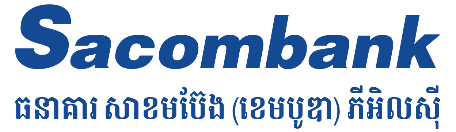 ធនាគារ​ សាខមប៊ែង (ខេមបូឌា) ភីអិលស៊ីSACOMBANK (CAMBODIA) Plc.BASIC INFORMATIONPOSITION ______________________________ / LOCATION ______________________________ / Salary Desired $ _______________________________Could you go anywhere beside the above location_______________________________________ Have you ever submitted an application to Sacombank before? ___________Yes/No_______________/If yes, please write position and date that applied for: ____________________________________________Have you ever employed with Sacombank before? ______________Yes/No____________/If yes, please write position and date resigned: ____________________________________________________________Have you got any close relatives (son, daughter, adoptee, sibling, father or mother) working for Sacombank? ____________Yes/ No___________/If yes, please write in:PERSONAL INFORMATIONFULL NAME: ___________________________NAME IN KHMER_______________________________________________NICKNAME__________________Date of Birth___________________________, Place of Birth_____________________________, Race________________, Nationality___________________Height____________ Cm, Weight_____________ kg, Personal Phone Number: ______________________________ Marital Status: ______________ Single/Married_____________/Divorced____________/Widow(er), #Children_______________ Spouse`s name____________________________________Year of Birth _______________________Occupation______________________________________________________________________________________Education______________________________________Major_____________________________Institution name___________________________________Father`s name______________________________, Alive__________/Dead, Year of Birth______________, Occupation_____________________________Mother`s name______________________________, Alive_________/Dead, Year of Birth_______________, Occupation______________________________Parent`s phone number:(Father)____________________________, (Mother)_________________________________________________________________National ID Number_____________________________, Issuance Date________________________________________________ (attached with one copy)Family or Residence Book No____________________ Issuance Date_________________________________________________ (attached with one copy)Permanent Address :( Followed by family or residence book)_______________________________________________________________________________________________________________________________________________________________________________________________________________Home Owner:(Own Hose)_________, (Parent`s House)_____________, Parent-in-law`s House_______________, Rental House_______________, Guardian`s House.EDUCATIONAL INFORMATION-If yes, please attached with one copy of each certificate.LANGUAGES SKILLINTERNSHIP- If yes, please attached with one copy of each certificate.EMPLOYMENT EXPERIENCERERERENCES(Can be parents, guardians or other relatives, but not fraud with thumbprint)I am Mr.,/Ms……………………………………………...,the ………………….. Of the person concerned, Occupation: ………………………………….I am Mr./Ms…………………………………………...…..,the ………………..…Of the person concerned, Occupation: ……………..…………………..I/We certify and guarantee that candidate named:……………………………………………………………..is really a man/woman who has Good/Bad behavior and………………………..never/ever…………….been charged with crimes or other violations.To prove this true statement, we could make right thumbprint on it as the evidence.Reference Phone Number or Address: ……..…………………………………………………………………………………………………………………………………………………………………………………………………………………………………………………………………………………………………………………………………………………………………………………………………………………………………………………………………………………………………………………………………………………………………………………………………………………………………………………………………………………………………………………………………………………………………………………………………………………………………………………………………………………………………………………………………………………………………………………………………………………………Name:…………………………………………...........                                 Name:……………………………………………………………..I would like to declare that information and documents that attached with application form are true, sufficient and legal, even though I am selected and employed, I would agree to terminate the employment contract with Sacombank without any resistance.Note: This application form and attached documents can not be returned.Sacombank (Cambodia) Plc. is a wholly-owned subsidiary of Sacombank - one of the leading commercial banks in Vietnam and continuously growing in Cambodia and Laos with more than 10,000 employees and nearly 430 branches in the region. On 23 June 2009, Sacombank became the first Vietnamese bank opened its Branch in Cambodia. In pioneering the entry into the Cambodian banking sector, Sacombank makes a significant contribution in cross-border trade expansion between Cambodia and Vietnam.NOTE: the acceptance of the application form does not imply that the applicant will be short-listed or employed only qualified and good morality candidates are notified and prioritized to be employed.Photo4X6NamePositionLocationRelationship…………………………………….…………………………………….…………………………………….…………………………………….…………………………………….…………………………………….…………………………………….…………………………………….…………………………………….…………………………………….…………………………………….…………………………………….…………………………………….…………………………………….…………………………………….…………………………………….EDUCATIONAL BACKGROUNDStart with the higher to lower education (from the most current university to high school and secondary school)EDUCATIONAL BACKGROUNDStart with the higher to lower education (from the most current university to high school and secondary school)EDUCATIONAL BACKGROUNDStart with the higher to lower education (from the most current university to high school and secondary school)EDUCATIONAL BACKGROUNDStart with the higher to lower education (from the most current university to high school and secondary school)EDUCATIONAL BACKGROUNDStart with the higher to lower education (from the most current university to high school and secondary school)EDUCATIONAL BACKGROUNDStart with the higher to lower education (from the most current university to high school and secondary school)EDUCATIONAL BACKGROUNDStart with the higher to lower education (from the most current university to high school and secondary school)Institution NameLocation(Province-City& CountryYearYearMajorDegreeCertificateInstitution NameLocation(Province-City& CountryFromToMajorDegreeCertificate......................................................................................................................................................................................................................................................................................................................................................................................................................................................................................................................................................................................................................................................................................................................................................................................................................................................................................................................................……….……….……….……….……….……….……….……….……….……….……….……….……….……….……….……….……….……….……….……….……….………...........................................................................................................................................................................................................................................................................................................................................................................................................................................................................................................................................................................................................................................................................................................Yes/No…………..Yes/No…………..Yes/No…………..Yes/No…………..Yes/No…………..Yes/No…………..Yes/No…………..Yes/No…………..Yes/No…………..Yes/No…………..Yes/No…………..SHORT/TRAINING COURSESHORT/TRAINING COURSESHORT/TRAINING COURSESHORT/TRAINING COURSESHORT/TRAINING COURSEInstitutionLocation(Province-City& CountryDurationCourse TitleCertificate..............................................................................................................................................................................................................................................................................................................................................................................................................................................................................................................................................................................................……………………………………………………………………………………………………………………………………………………………………………………………………...………………………………………………...………………………………………………...………………………………………………...………………………………………………...………………………………………………...………………………………………………...Yes/No……..…..Yes/No……..….. Yes/No……..….. Yes/No……..….. Yes/No……..….. Yes/No……..….. Yes/No……..…..Foreign LanguagesReadingWritingSpeakingListeningForeign LanguagesPoor      Fair        GoodPoor      Fair        GoodPoor      Fair        GoodPoor      Fair        GoodEnglishCompany NameTopicDurationCertificateYes/No……..…..Yes/No……..…..Yes/No……..…..Start with present to previous job, if you do not have any experience, please tick none……………………………………………………………………Start with present to previous job, if you do not have any experience, please tick none……………………………………………………………………Start with present to previous job, if you do not have any experience, please tick none……………………………………………………………………Start with present to previous job, if you do not have any experience, please tick none……………………………………………………………………Employer name …………………………………………..……………………………………………………………...……………………………………………………………...Starting WorkStarting WorkCompany Name:……………………………….………………………………………………………………………...……………………………………………………………...Company Address………………………………………..……………………………………………………………...……………………………………………………………...……………………………………………………………...……………………………………………………………...……………………………………………………………...FromToType of Organization:Government/NGO/Private Company/Other:……………………………………………………………...……………………………………………………………...……………………………………………………………...……………………………………………………………...Company Address………………………………………..……………………………………………………………...……………………………………………………………...……………………………………………………………...……………………………………………………………...……………………………………………………………...……………...……………...……………...……………...……………...……………...……………...……………...……………...……………...Type of Organization:Government/NGO/Private Company/Other:……………………………………………………………...……………………………………………………………...……………………………………………………………...……………………………………………………………...Company or Employer Phone Number.……………………………………………………………...……………………………………………………………...Your SalaryYour SalaryYour Job Responsibilities………………………………..……………………………………………………………...……………………………………………………………...……………………………………………………………...……………………………………………………………...……………………………………………………………...……………………………………………………………...……………………………………………………………...……………………………………………………………...……………………………………………………………...……………………………………………………………...……………………………………………………………...……………………………………………………………...……………………………………………………………...……………………………………………………………...Company or Employer Phone Number.……………………………………………………………...……………………………………………………………...StartingFinalYour Job Responsibilities………………………………..……………………………………………………………...……………………………………………………………...……………………………………………………………...……………………………………………………………...……………………………………………………………...……………………………………………………………...……………………………………………………………...……………………………………………………………...……………………………………………………………...……………………………………………………………...……………………………………………………………...……………………………………………………………...……………………………………………………………...……………………………………………………………...Your position…………...………………………………….……………………………………………………………...……………………………………………………………...$.................……………...……………...$................……………...……………...Your Job Responsibilities………………………………..……………………………………………………………...……………………………………………………………...……………………………………………………………...……………………………………………………………...……………………………………………………………...……………………………………………………………...……………………………………………………………...……………………………………………………………...……………………………………………………………...……………………………………………………………...……………………………………………………………...……………………………………………………………...……………………………………………………………...……………………………………………………………...Have you resigned from this company?……………………………………………………………...……………………………………………………………...Yes/No ………………………….……...………………………….……...Yes/No ………………………….……...………………………….……...Your Job Responsibilities………………………………..……………………………………………………………...……………………………………………………………...……………………………………………………………...……………………………………………………………...……………………………………………………………...……………………………………………………………...……………………………………………………………...……………………………………………………………...……………………………………………………………...……………………………………………………………...……………………………………………………………...……………………………………………………………...……………………………………………………………...……………………………………………………………...Please give the reasons of leaving…………………………..………………………………..……………………………………………………………………………………..……………...……………………………………………………………………………………..……………...……………………………………………………………………………………..……………...Please give the reasons of leaving…………………………..………………………………..……………………………………………………………………………………..……………...……………………………………………………………………………………..……………...……………………………………………………………………………………..……………...Please give the reasons of leaving…………………………..………………………………..……………………………………………………………………………………..……………...……………………………………………………………………………………..……………...……………………………………………………………………………………..……………...Your Job Responsibilities………………………………..……………………………………………………………...……………………………………………………………...……………………………………………………………...……………………………………………………………...……………………………………………………………...……………………………………………………………...……………………………………………………………...……………………………………………………………...……………………………………………………………...……………………………………………………………...……………………………………………………………...……………………………………………………………...……………………………………………………………...……………………………………………………………... Permanent Residence Map Drawing (followed by address in family or residence book)____________________________Signature of Application____________________________DateFOR OFFICE USE ONLY:Received by Mr./Ms 	: …………………………………………….…………..Branch………………….Signature……………..Date………………………Short-listed by Mr./Ms	: …………………………………………………………………………………….Signature……..………Date……………………….